"Научные понятия не усваиваются и не заучиваются ребенком, не берутся памятью, а возникают и складываются с помощью напряжения всей активности его собственной мысли"А.С.Выготский"Логика - это искусство ошибаться с уверенностью в своей правоте"Д.КрагЦель:                                                      используя уже имеющиеся знания и умения, упражнять детей в решении более сложных логических задач и лучше подготовиться к школе.Задачи: воспитывать познавательный интересвоспитывать самостоятельность, находчивость, сообразительность,  усидчивостьучить самостоятельно анализировать, обобщать, делать выводы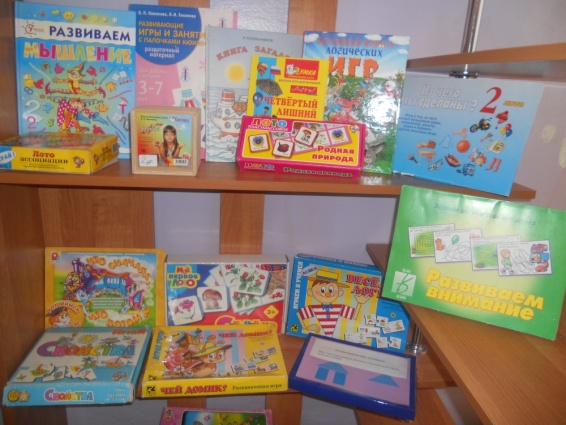 Игры на развитие логического мышления"Геоконт"Цель: развивать восприятие (цвет, форма, размер), речь, воображение, мышление, мелкую моторику .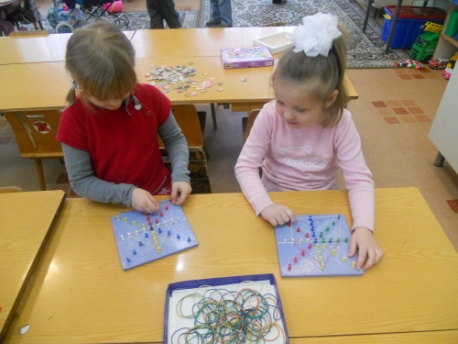 "Скажи наоборот"Цель: закрепить умение подбирать слова с противоположным значением."Подбери предметы, похожие по форме"Цель: учить подбирать предметы определенных геометрических форм. Развивать мышление, умение воспринимать предмет в целом."Геометрическая мозаика"Цель: учить выкладывать фигуры из геометрических форм, подбирая их по размеру, используя схему.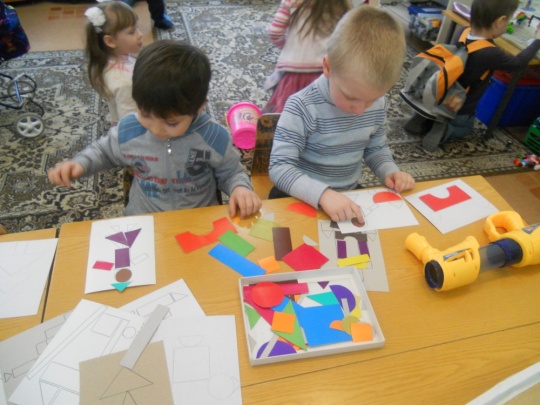 "Угадай, какой предмет загадали"Цель:  Развивать память, речь,  мышление, восприятие."Без чего не может быть...?"Материал: картинки с изображением  животных и набор картинок с изображением того, без чего эти животные не могут существовать."Танграм"Цель: учить анализировать  простые изображения, выделять в них геометрические формы, свободно перемещать их для составления фигур. Развивать воображение.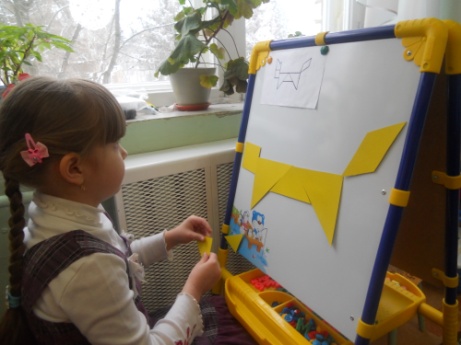 "Поезд"Цель: развивать логическое мышление, учить находить общий признак у сравниваемых  предметов. Совершенствовать монологическую речь."Отгадай"Цель: развивать логическое мышление. Учить узнавать животное, птицу по описанию внешнего вида.МБДОУ №40Роль дидактических игр в развитии    логического мышления детей старшего дошкольного возраста.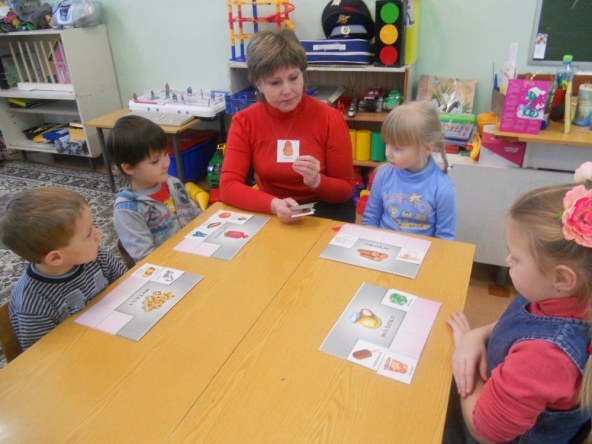 Подготовила:                             воспитатель                                                 I квалификационной                    категории                                              Хирса С.А.2013 год                                                              г. Киржач